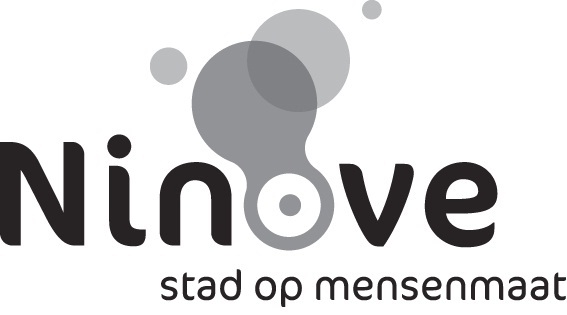 Bijeenroeping van de gemeenteraadGeachte mevrouwGeachte heerDe voorzitter van de gemeenteraad nodigt u uit op de volgende vergadering van de gemeenteraad. De vergadering heeft plaats op 23 februari 2017 om 19 u 30 in de gemeenteraadszaal van het stadhuis, Centrumlaan 100 te Ninove. AgendaPolitie1.	Politie - personeel - mobiliteit - openverklaring van een betrekking in het operationeel kader - inspecteur van politie - dienst operatiesVerslag aan de raadEen betrekking van inspecteur van politie voor de dienst operaties in het operationeel kader wordt vacant verklaard en wordt ingevuld via het systeem van mobiliteit binnen de geïntegreerde politie.OntwerpbeslissingDe raadGelet op de wet van  tot organisatie van een geïntegreerde politiedienst, gestructureerd op twee niveaus, inzonderheid op artikelen 118,119 en 128;Gelet op het koninklijk besluit van  tot regeling van de rechtspositie van het personeel van de politiediensten, inzonderheid op Deel VI, Titel II (Mammoetbesluit);Gelet op het koninklijk besluit van 17 september 2001 tot vaststelling van de organisatie- en werkingsnormen van de lokale politie teneinde een gelijkwaardige minimale dienstverlening aan de bevolking te verzekeren;Gelet op het koninklijk besluit van 20 november 2001 tot vaststelling van de nadere regels inzake de mobiliteit van het personeel van de politiediensten;Gelet op het koninklijk besluit van 16 oktober 2009 tot wijziging van het koninklijk besluit van 17 september 2001 tot vaststelling van de organisatie- en werkingsnormen van de lokale politie teneinde een gelijkwaardige minimale dienstverlening aan de bevolking te verzekeren;Gelet op de omzendbrief GPI 15 van  betreffende de toepassing van de mobiliteitsregeling van de geïntegreerde politie gestructureerd op twee niveaus, ten behoeve van de lokale verantwoordelijke overheden in de politiezone;Overwegende dat de lokale politie van de politiezone Ninove bij koninklijk besluit van , verschenen in het Staatsblad van , werd opgericht op ;Gelet op het gemeenteraadsbesluit van  houdende vaststelling van de formatie van het operationeel en van het administratief en logistiek kader, gewijzigd bij gemeenteraadsbesluit van 22 september 2016 voor wat betreft het operationeel kader;Gelet op de beschikbaarheid van de nodige kredieten in de begroting;Gelet op de aanwezigheid van de korpschef van de lokale politie bij de bespreking van onderhavige beslissing;Overwegende dat in de personeelsformatie van het operationeel kader volgende betrekkingen zijn voorzien:1 hoofdcommissaris van politie4 commissarissen van politie15 hoofdinspecteurs van politie60 inspecteurs van politie Overwegende dat een inspecteur van politie van de dienst operaties vanaf 1 januari 2017 mobiliteit maakt naar de gerechtelijke dienst - lokale recherche;Overwegende dat het noodzakelijk is de betrekking van inspecteur van politie voor de dienst operaties vacant te verklaren om de continuïteit van deze dienst niet te hypothekeren;Gelet op artikel VI.II.8 van het koninklijk besluit van  tot regeling van de rechtspositie van het personeel van de politiediensten dat voorziet dat een vacant verklaarde betrekking ingevuld wordt via het systeem van de mobiliteit;Overwegende dat het aangewezen is voormelde betrekking van inspecteur van politie voor de dienst operaties via mobiliteit aan te wijzen;Besluit:Artikel1Een betrekking van inspecteur van politie voor de dienst operaties wordt vacant verklaard. Ze wordt begeven bij wege van mobiliteit.Categorie van het personeel die zich voor de vacature mogen inschrijven:Operationeel personeel – Inspecteur van politieFunctieomschrijving:kan worden belast met de dienst interventie, met het onthaal of met verkeer;staat in voor het eerste contact met de burger ofwel naar aanleiding van een politionele tussenkomst op het terrein ofwel op het commissariaat; stelt de nodige documenten op naar aanleiding van een politionele tussenkomst (vb. melding, proces-verbaal, ….);wordt geacht in te spelen op de behoeften van de bevolking, de verwachtingen van de burger te kennen en rekening te houden met deze elementen in het contact met de burger;staat in voor een correcte doorverwijzing van de burger, indien dit nodig is, naar de desbetreffende bevoegde dienst;kan deel uitmaken van HYCAP;kan gevraagd worden allerhande stukken te betekenen;levert de nodige attesten of documenten af aan de burger (vb. verlies van IK, …);kan worden ingezet voor deelname aan de uitvoering van opdrachten van federale aard, alsmede voor de uitvoering van ordediensten. De medewerker kan deel uitmaken van de opvorderbare capaciteit;werkt tijdig en correct zijn processen-verbaal af;voert de taken uit die aan de dienst interventie worden toevertrouwd door de korpsleiding;werkt in een 24-uren permanentiesysteem;voert de interventiebeurten of onthaalbeurten uit in overeenstemming met de regels die gelden binnen de dienst interventie en volgens een beurtrol;neemt deel aan acties georganiseerd in het raam van de lokale veiligheidsproblematiek;wordt ingezet bij de uitvoering van projecten en actieplannen zowel in het gerechtelijk als in het bestuurlijk domein;heeft de mogelijkheid opleidingen te volgen. Deze kunnen worden opgelegd;onderhoudt nauwe contacten met de teamchef;-	staat zelf in voor de doorstroming van de informatie.Profiel:-	beschikt over de kennis, de vaardigheden en de fysieke inzetbaarheid die elk van een personeelslid na de basisopleiding kan worden gevraagd;-	moet rekening houden met onregelmatige dienstprestaties, zowel tijdens de week als tijdens het weekend;-	moet rekening houden met de inzet voor onverwachte en onvoorziene diensten;-	kan terugroepbaar en bereikbaar ingezet worden;-	moet in teamverband kunnen werken en moet daartoe over de nodige sociale en communicatieve vaardigheden beschikken;-	is bereid de nodige opleidingen te volgen;-	neemt voldoende initiatief om zichzelf te bekwamen;-	moet kennis hebben van de binnen de politiezone gebruikte informaticamiddelen;-	het optreden van de medewerker wordt gekenmerkt door objectiviteit en neutraliteit;-	draait mee in een 24-uren permanentiesysteem;-	in het bijzonder wordt aandacht geschonken aan:zelfbeheersing, koelbloedig optreden en stressbestendigheid, klantgericht denken,zin voor maat,orde, methode, netheid en stiptheid,handigheid om met mensen om te gaan,verantwoordelijkheidszin en gezonde ondernemingszin.-	leeft de waarden en normen binnen de geïntegreerde politie, en in het bijzonder binnen de politiezone Ninove, na.Gewone plaats van het werk: Lokale  Ninove – Onderwijslaan 75 – 9400 NinoveBijkomende inlichtingen betreffende de vacature: CP Dirk Hutsebaut – Diensthoofd Operaties - Onderwijslaan 75 – 9400 Ninove – 054 31 32 19Wijze van selectie: selectiecommissie ad hocGeen specifieke evaluatieVereiste bijzondere bekwaamheden: nihilSamenstelling van de plaatselijke selectiecommissie voor het basiskader van de lokale politie:Korpschef of de door hem aangewezen officier – voorzitter;Officier van een korps van de lokale politie;Een personeelslid van het operationeel kader van een korps van de lokale politie dat ten minste bekleed is met een graad die overeenstemt met de te begeven betrekking en die over de bekwaamheden beschikt die voor de te begeven betrekking vereist zijn. Bij gebrek, een operationeel personeelslid van het eigen korps onder wiens gezag de kandidaat zijn ambt zal uitoefenen (zelfde graadvereiste).De secretaris wordt aangeduid door de korpschef.Artikel 2Er wordt voorzien in een wervingsreserve voor de functie van inspecteur van politie voor de dienst operaties die geldt voor de geschikt bevonden kandidaten tot de datum van de oproep tot kandidaten van de tweede navolgende mobiliteitscyclus die geldt voor een gelijkwaardige functionaliteit.Artikel 3Overeenkomstig artikel 86, 3° van de wet op de geïntegreerde politie wordt in het kader van het administratief toezicht een eensluidend verklaard afschrift van dit besluit overgemaakt aan de gouverneur van de provincie Oost-Vlaanderen.Artikel 4Een afschrift van dit besluit wordt overgemaakt aan de Federale  – Algemene Directie van het middelenbeheer en de informatie – Directie van het personeel – Dienst Loopbaanbeheer.2.	Politie - Kasmiddelen over het vierde kwartaal 2016Verslag aan de raadVoorstel aan de raad om kennis te nemen van het proces-verbaal van onderzoek van de kasmiddelen van politiezone Ninove over het vierde kwartaal 2016.OntwerpbeslissingDe raadOverwegende dat krachtens artikel 34 van de wet van 7 december 1998 tot organisatie van een geïntegreerde politiedienst het college van burgemeester en schepenen of één zijner leden ten minste eens per kwartaal de verificatie doet van de kasmiddelen van de bijzondere rekenplichtige van de politiezone;Overwegende dat van deze verificatie proces-verbaal dient opgemaakt te worden en aan de gemeenteraad moet voorgelegd worden;Gelet op artikel 74 van het koninklijk besluit van 5 september 2001 houdende algemeen reglement op de boekhouding van de lokale politie;Gelet op het proces-verbaal van onderzoek van de kasmiddelen over het vierde kwartaal 2016, opgesteld op 12 december 2016;Overwegende dat vermeld proces-verbaal geen aanleiding gaf tot opmerkingen;Besluit:Enig artikelNeemt kennis van het proces-verbaal van onderzoek van de kasmiddelen van de politiezone Ninove over het vierde kwartaal 2016, opgesteld op 12 december 2016.Interne zaken communicatie & burgerzakenLogistiek/patrimoniumbeheer3.	Logistiek/patrimoniumbeheer - aankoop Fedimmogebouw - goedkeuring - goedkeuring ontwerp-akteVerslag aan de raadBij beslissing van de gemeenteraad van 23 juni 2016 werd de aankoop van het Fedimmogebouw, kadastraal gekend Ninove 2e afdeling sectie B nr. 1591/P Bevrijdingslaan 7 (financiën), met een oppervlakte van 27a 15ca, 1591/R, Onderwijslaan 71 (vredegerecht), met een oppervlakte van 11a 00ca en 1591/S, Bevrijdingslaan 9 (conciërgewoning), met een oppervlakte van 3a 56ca, aan de prijs van € 2.700.000, goedgekeurd.Met een brief van 19 juli 2016 bevestigt Fedimmo aan de stad akkoord te gaan met de voorgestelde verkoopprijs van € 2.700.000.Notaris Michael Pieters werd op 9 augustus 2016 aangesteld voor de opmaak van een ontwerp-akte en het verlijden van de authentieke akte.Door het notariskantoor Van Halteren werd namens de verkoper een verkoopovereenkomst opgemaakt, waarbij bij de ondertekening van de verkoopovereenkomst 1/10 van de aankoopprijs, zijnde € 270.000, door de stad dient te worden gestort op de rekening van notaris Damien Hisette als waarborg voor de verbintenissen van de koper, dewelke bij de verwezenlijking van deze verkoop, een voorschot zal uitmaken dat op de verkoopprijs zal worden aangerekend.Het saldo, € 2.430.000, zal bij de ondertekening van de authentieke akte dienen te worden betaald.Deze verkoopovereenkomst werd goedgekeurd door de gemeenteraad in vergadering van 24 november 2016 en ondertekend op 25 januari 2017.Door notaris Michaël Pieters werd een ontwerp-akte opgemaakt.Het door Fedimmo met Cofely Services afgesloten onderhoudscontract technische installaties voor het vredegerecht, perceel 1591R, zal door de stad dienen te worden overgenomen.Wij stellen u voor, mevrouwen, mijne heren, de aankoop van het Fedimmogebouw, kadastraal gekend Ninove 2e afdeling sectie B nr. 1591/P Bevrijdingslaan 7 (financiën), met een oppervlakte van 27a 15ca, 1591/R, Onderwijslaan 71 (vredegerecht), met een oppervlakte van 11a 00ca en 1591/S, Bevrijdingslaan 9 (conciërgewoning), met een oppervlakte van 3a 56ca, aan de prijs van
 € 2.700.000, definitief goed te keuren, het door Fedimmo met Cofely Services afgesloten onderhoudscontract technische installaties voor het vredegerecht, perceel 1591R, over te nemen en de ontwerp-akte, opgemaakt door notaris Michaël Pieters, eveneens goed te keuren.OntwerpbeslissingDe raadGelet op de bepalingen van het gemeentedecreet van 15 juli 2005 en latere wijzigingen;Gelet op de beslissing van de gemeenteraad van 23 juni 2016 waarbij de gemeenteraad akkoord ging met de aankoop van het Fedimmogebouw, kadastraal gekend Ninove 2e afdeling sectie B 
nr. 1591/P Bevrijdingslaan 7 (financiën), met een oppervlakte van 27a 15ca, 1591/R, Onderwijslaan 71 (vredegerecht), met een oppervlakte van 11a 00ca en 1591/S, Bevrijdingslaan 9 (conciërgewoning), met een oppervlakte van 3a 56ca, aan de prijs van € 2.700.000;Gelet op de brief van 19 juli 2016 van Fedimmo waarbij aan de stad wordt bevestigd akkoord te gaan met de voorgestelde verkoopprijs van € 2.700.000;Gelet op de beslissing van het college van burgemeester en schepenen van 9 augustus 2016 waarbij notaris Michael Pieters werd aangesteld voor de opmaak van een ontwerp-akte en het verlijden van de authentieke akte;Gelet op de beslissing van de gemeenteraad van 24 november 2016 houdende goedkeuring van de verkoopovereenkomst, opgemaakt door het notariskantoor Van Halteren namens de verkoper, waarbij bij de ondertekening van de verkoopovereenkomst, 1/10 van de aankoopprijs, zijnde 
€ 270.000, door de stad dient te worden gestort op de rekening van notaris Damien Hisette als waarborg voor de verbintenissen van de koper, dewelke bij de verwezenlijking van deze verkoop, een voorschot zal uitmaken dat op de verkoopprijs zal worden aangerekend;Overwegende dat het saldo, € 2.430.000, bij de ondertekening van de authentieke akte zal dienen te worden betaald;Gelet op de ondertekende verkoopovereenkomst van 25 januari 2017;Gelet op de ontwerp-akte opgemaakt door notaris Michaël Pieters te Ninove;Overwegende dat het door Fedimmo met Cofely Services afgesloten onderhoudscontract technische installaties voor het vredegerecht, perceel 1591R, door de stad zal dienen te worden overgenomen;Overwegende dat er voldoende kredieten voorzien zijn in het meerjarenplan 2014-2019, investeringsenveloppe PAT2014/001 Onroerend patrimonium aanpassen aan de noden, subproject 013 Centralisatie diensten, AR 221000 BI 011930 Actie 5/5/1/1 “samenbrengen van de ondersteunende diensten van de stad, het OCMW en de AGB’s”;Gelet op het visum van de financieel beheerder dat wordt verleend;Besluit:Artikel 1De aankoop van het Fedimmogebouw, kadastraal gekend Ninove 2e afdeling sectie B 
nr. 1591/P Bevrijdingslaan 7 (financiën), met een oppervlakte van 27a 15ca, 1591/R, Onderwijslaan 71 (vredegerecht), met een oppervlakte van 11a 00ca en 1591/S, Bevrijdingslaan 9 (conciërgewoning), met een oppervlakte van 3a 56ca, aan de prijs van € 2.700.000, wordt definitief goedgekeurd.Artikel 2Het door Fedimmo met Cofely Services afgesloten onderhoudscontract technische installaties voor het vredegerecht, perceel 1591R, wordt door de stad overgenomen.Artikel 3De ontwerp-akte, opgemaakt door notaris Michaël Pieters, wordt goedgekeurd.Artikel 4De voorzitter van de gemeenteraad en de secretaris zullen de stad vertegenwoordigen in akte.4.	Logistiek/patrimoniumbeheer - goedkeuring samenwerkingsovereenkomst I-monitorVerslag aan de raadVoorstel aan de raad om de samenwerkingsovereenkomst betreffende de I-monitor goed te keuren.OntwerpbeslissingDe raadgelet op de bepalingen van het gemeentedecreet van 15 juli 2005 en latere wijzigingen;gelet op de samenwerkingsovereenkomst met de provincie Oost-Vlaanderen van 7 juni 2016;gelet op de beslissing van het college van burgemeester en schepenen van 6 december 2016 houdende goedkeuring van de aanstelling van een informatieveiligheidsconsulent;gelet op de brief van 16 januari 2017 van de Vereniging van Vlaamse Steden en Gemeenten gericht aan het College van Burgemeester en Schepenen van het stadsbestuur van Ninove over het ondersteuningsaanbod I-monitor;gelet op de e-mail van 16 januari 2017 van Jolien Dewaele (VVSG) gericht aan de secretaris, Carine Coppens, met het resultaat van de bevraging;gelet op de beslissing van het college van burgemeester en schepenen van 19 januari 2017, zijnde de goedkeuring om in te schrijven op het ondersteuningsaanbod I-monitor;gelet op de e-mail van 20 januari 2017 van Jolien Dewaele (VVSG) aan Annemie Lauwaert met aanvullende informatie over het ondersteuningsaanbod I-monitorgelet op het feit dat er voor 20 februari 2017 een collegebesluit moet zijn met de naam van de uitvoerder om in aanmerking te komen voor de 50% subsidies van de Vlaamse regering;overwegende dat de samenwerkingsovereenkomst Start to Share met de provincie Oost-Vlaanderen wordt goedgekeurd ;overwegende dat verschillende firma’s de I-monitor aanbieden namelijk Cevi, Cipal, Leiedal, Vera apb, PIVA Egov en V-ICT-or;overwegende dat het ons aangewezen lijkt om met PIVA Egov samen te werken aangezien wij ook met hen samenwerken voor de informatieveiligheidsconsulent;overwegende dat de kostprijs is vastgesteld op 17 000 euro;overwegende dat we de helft van de som terugkrijgen als toelage waardoor de werkelijke kostprijs 8 500 euro zal zijn waarvan de helft zal gedragen worden door de stad en de andere helft door het OCMW;overwegende dat de stad de kosten in eerste instantie volledig zal betalen en nadien voor de helft zal factureren aan het OCMW zijnde 4 250 euro;overwegende dat er voldoende kredieten zijn voorzien op AR 613 020, BI 011400 en actie 5/3/1/1 de werking van de organen ondersteunen;Gelet op het visum van de financieel beheerder dat wordt verleend;Besluit:Artikel 1De samenwerkingsovereenkomst Start to Share met de provincie Oost-Vlaanderen wordt goedgekeurd.5.	Logistiek/patrimoniumbeheer - affectatie van percelen stadsgrond in Ninove en Lieferinge - goedkeuring
Verslag aan de raadBij beslissing van het college van burgemeester en schepenen van 8 november 2016 werd voorgesteld om de percelen stadsgrond in Lieferinge, kadastraal gekend Ninove 6de afdeling Lieferinge sectie A nr. 0006B en 0013B te affecteren omdat beide in gebruik zijn als onderdeel van de verbindingsweg tussen de Muntstraat en Vreckom.De te affecteren percelen hebben een oppervlakte van respectievelijk 379m² en 460m².De dienst openbare werken voorziet de aanleg van een voetpad op het perceel stadseigendom tussen de Nederwijk en de Mallaardstraat in Ninove, kadastraal gekend Ninove 2de afdeling sectie B nr. 372c 7/deel zodat dit perceel voortaan deel van de openbare wegenis zal uitmaken. Het te affecteren perceel heeft een oppervlakte van 5a 04ca 38dm².Wij stellen u voor mevrouwen , mijne heren, de affectatie van volgende percelen stadsgrond goed te keuren:- Vreckom te Lieferinge, kadastraal gekend Ninove 6de afdeling sectie A perceelnummer 0006B, met een oppervlakte van 379m²- Vreckom te Lieferinge, kadastraal gekend Ninove 6de afdeling sectie A perceelnummer 0013B, met een oppervlakte van 460m²- Nederwijk te Ninove, kadastraal gekend Ninove 2de afdeling sectie B nummer 372C 7, met een oppervlakte van 5a 04ca 38dm².OntwerpbeslissingDe raadGelet op de bepalingen van het gemeentedecreet van 15 juli 2005 en latere wijzigingen;Gelet op de beslissing van het college van burgemeester en schepenen van 8 november 2016 waarbij het voorstel tot affectatie van twee percelen stadseigendom gelegen in Lieferinge, kadastraal gekend Ninove, 6de afdeling Lieferinge, sectie A nrs. 0006B en 00013B, beide in gebruik als onderdeel van de verbindingsweg tussen de Muntstraat en Vreckom, werd goedgekeurd;Overwegende dat de dienst openbare werken een voetpad voorziet op een perceel stadsgrond tussen de Nederwijk en de Mallaardstraat zodat dit perceel voortaan deel zal uitmaken van de openbare wegenis;Overwegende dat de te affecteren percelen een oppervlakte hebben van:- 379 m² perceelnummer 0006B in Lieferinge- 460 m² perceelnummer 0013B in Lieferinge- 5a 04ca 38dm² perceelnummer 372C 7/deel in Ninove;Besluit:Artikel 1De affectatie van volgende percelen stadsgrond gelegen:- Vreckom te Lieferinge, kadastraal gekend Ninove 6de afdeling sectie A nr. 0006B, met een oppervlakte van 379m²- Vreckom te Lieferinge, kadastraal gekend Ninvoe 6de afdeling sectie A nr. 0013B, met een oppervlakte van 460m²- Nederwijk te Ninove, kadastraal gekend Ninove 2de afdeling sectie B nr. 372C 7, met een oppervlakte van 5a 04ca 38dm², wordt goedgekeurd.Artikel 2Aan het kadaster wordt gevraagd om voornoemde goederen in het openbaar domein onder te brengen.Burgerzaken6.	Burgerzaken - zitdagen FOD Financiën - personenbelasting - goedkeuren samenwerkingsovereenkomstVerslag aan de raadVoorstel aan de raad om de samenwerkingsoverkomst met de FOD financiën goed te keuren voor de organisatie van zitdagen op 22, 23 en 24 mei 2017.OntwerpbeslissingDe raadGelet op de bepalingen van het gemeentedecreet van 15 juli 2005 en latere wijzigingen;Gelet op de vraag van Tania De Jonge, burgemeester aan de FOD Financiën tot het organiseren van zitdagen voor het ondersteunen van burgers bij het invullen van hun personenbelasting;Overwegende dat 3 dagen het maximaal aantal dagen is dat er vanuit de FOD Financiën ondersteuning kan geboden worden;Overwegende dat er een informatiesessie wordt georganiseerd door de stad met de samenwerking van FOD Financiën waarin praktische informatie zal gegeven worden voor het invullen van de personenbelasting;Overwegende dat de stad voor de zitdagen het nodige informaticamateriaal moet voorzien om de organisatie van deze zitdagen te kunnen garanderen;Overwegende dat door het ondertekenen van de samenwerkingsovereenkomst een samenwerking wordt opgezet met FOD financiën voor het organiseren van de zitdagen;Overwegende dat de dienst burgerzaken de dienst is die verantwoordelijk is voor de organisatie van de informatiesessie en de zitdagen;Overwegende dat de zitdagen zullen doorgaan op 22, 23 en 24 mei van 9u tot 18u;Overwegende dat de zitdagen op afspraak zullen zijn en dat er zal gecommuniceerd worden in de Ninove info van maart over de organisatie van deze zitdagen;Besluit:Enig ArtikelHet ondertekenen van de samenwerkingsovereenkomst voor de organisatie van zitdagen door de FOD financiën op 22, 23 en 25 mei 2017 wordt goedgekeurd. Communicatie7.	Dienst communicatie - overzicht klachtenbehandeling januari - december 2016 - kennisgevingVerslag aan de raadVoorstel aan de gemeenteraad om akte te nemen van het overzicht van de ontvangen klachten tijdens de periode januari – december 2016.OntwerpbeslissingDe gemeenteraad keurde op 20 december 2007 het reglement en de procedure klachtenbehandeling goed.Artikel 6 § 1 van het klachtenreglement bepaalt dat driemaandelijks aan het college van burgemeester en schepenen gerapporteerd wordt welke klachten er zijn binnengekomen en behandeld (privacygegevens weggelaten).Artikel 6 § 2 van het klachtenreglement bepaalt dat jaarlijks aan de gemeenteraad gerapporteerd wordt welke klachten er zijn binnengekomen en behandeld (privacygegevens weggelaten).Het college van burgemeester en schepenen nam op 7 juni 2016 akte van de behandelde klachten in de periode januari – maart 2016, op 18 oktober 2016 van de behandelde klachten in de periode april - september 2016 en op 14 februari 2017 van de behandelde klachten in de periode november – december 2016. Aan de gemeenteraad wordt een overzicht van de behandelde klachten in de periode januari 2016 - december 2016 voorgelegd.Sociale zaken8.	Sociale zaken - aanpassing reglement mantelzorgpremieVerslag aan de raadSinds 20 juni 1991 heeft de stad Ninove een premie voor gezinnen die een zorgbehoevende en mindervermogende ouder of grootouder thuis verzorgen.Tijdens de gemeenteraadszitting van 22 oktober 2011 werd deze premie omgevormd tot de mantelzorgpremie en werd een nieuw reglement goedgekeurd. Op de gemeenteraad van 27 november 2014 werd de mantelzorgpremie goedgekeurd zoals we die nu kennen.Gezien hulpverleners en gebruikers lieten weten dat het regelement moeilijk te begrijpen en toepasbaar is en gezien de voorziene budgetten niet gespendeerd werden, is het aangewezen om het reglement voor toekenning van de mantelzorgpremie te herzien.Overzicht budgetten:2015: voorzien € 27 000 en verbruikt € 26 8002016: voorzien € 50 000 en verbruikt € 27 865Voorgesteld wordt om volgende aanpassingen te doen:Toevoeging van een aantal definities (aanvrager, zorgbehoevende, zorgverlener)1/ Artikel 1Toevoeging: ‘Door de toekenning van een mantelzorgpremie uit de stad zijn erkenning voor de inzet van de mantelzorger.’ 2/ Artikel 2 (punt 6 wordt aangepast en 7 geschrapt)De zorgbehoevende mag onmiddellijk nadat hij gedomicilieerd is bij de mantelzorger in Ninove een mantelzorgpremie aanvragen en dient geen volledige maand meer te wachten. De zorgbehoevende moet nog in Ninove gedomicilieerd zijn, maar dit zit vervat in artikel 2, 6 en artikel 3, 2.3/ Artikel 3 (punt 2, 3 , 4, 5 en 6 worden geschrapt) De inkomensgrens voor de mantelzorgers valt weg.4/ Artikel 4 (aanpassing van punt 1 en 4)Punt 1: Vereenvoudiging van de verwoordingPunt 4: ‘de aanvrager’ en andere bepalingen m.b.t; inkomen van de aanvrager worden geschrapt.Aangezien voorgestel wordt om geen rekening meer te houden met het inkomen van de mantelzorger, moeten hierrond geen voorwaarden meer gesteld worden. 5/  Artikel 5De periode van 30 dagen wordt vervangen door 6 maanden d.w.z. dat de mantelzorgpremie in mindering gebracht wordt vanaf zesde maand dat de zorgbehoevende niet bij de mantelzorger verblijft.6/ Artikel 8Toevoeging: ‘het college van burgemeester en schepenen wordt belast met de uitvoering van dit reglement.’7/ Artikel 9Overzicht toegekende bedragen in tabelvorm.Verder:Het minimum van 12 punten van erkenning in de zorgbehoevendheid blijft behouden. Dit wordt door FOD Sociale Zekerheid beschouwd als minimum aantal punten waarbij de zorgbehoevende hulp nodig heeft van een derde. Personen met minder dan 12 punten worden geacht nog voldoende voor zichzelf te kunnen instaan. De inkomstengrens van 1,1x het grensbedrag voor verhoogde tegemoetkoming blijft behouden aangezien dit het bedrag is dat de mutualiteiten hanteren als grens voor ‘beperkt inkomen’. Het aanvraagformulier wordt aangepast en vereenvoudigd.OntwerpbeslissingDe raadGelet op de bepalingen van het gemeentedecreet van 15 juli 2005 en latere wijzigingen;Gelet op het reglement houdende toekenning van een gemeentelijke toelage voor thuisverzorging van bejaarden, goedgekeurd door de gemeenteraad in zitting van 17 juni 2004;Gelet op de goedkeuring van het reglement van de mantelzorgpremie op de gemeenteraadszitting van 22 oktober 2011;Gelet op de laatste wijziging van het reglement van de mantelzorgpremie op de gemeenteraadszitting van 27 november 2014;Gelet op de vergijzing van de bevolking en de vermaatschappelijking van de zorg;Overwegende dat de stad via het toekennen van een mantelzorgpremie een erkenning voor geleverde inspanningen kan geven aan de mantelzorger;Overwegende dat er voldoende kredieten voorzien zijn in het meerjarenplan 2014-2019, op de algemene rekening 649100, beleidsitem 094300, actieplan 3/1/1/3 (we zetten de adviezen en resultaten om in concrete acties met als doel ouderen volwaardig te laten participeren aan de maatschappij); Overwegende dat hulpverleners en gebruikers het reglement en aanvraagformulier van de mantelzorgpremie moeilijk te begrijpen en toepasbaar vonden en bijgevolg een herziening aangewezen was;Besluit:Artikel 1Het reglement voor toekenning van een mantelzorgpremie wordt als volgt goedgekeurd:REGLEMENT GEMEENTELIJKE MANTELZORGPREMIE(goedgekeurd in de gemeenteraad van 23 februari 2017)Definities:Mantelzorg: de term ‘mantelzorg’ benoemt de (extra) zorgactiviteiten die personen in informele sfeer voor elkaar verrichten. Mantelzorger (= zorggever, zorgverstrekker): de persoon die (langdurig) zorgt voor een chronisch zieke, gehandicapte of hulpbehoevende persoon uit hun omgeving. Als mantelzorger neem je taken over van iemand die dat zelf niet (meer) kan. Zorgbehoevende (zorgkrijger): iemand die zorg nodig heeft en dit krijgt van de mantelzorger.Aanvrager: de mantelzorgerArtikel 1De stad Ninove kan onder de hierna gestelde voorwaarden een mantelzorgpremie toekennen aan personen die een bij hen inwonend zorgbehoevend persoon verzorgt. Door de toekenning van een mantelzorgpremie uit de stad zijn erkenning voor de inzet van de mantelzorger.Artikel 2Om op de gemeentelijke mantelzorgpremie aanspraak te kunnen maken moet de zorgbehoevende persoon aan de volgende voorwaarden voldoen:Minstens 21 jaar oud zijn op het moment van de aanvraag;Medisch zorgbehoevend zijn. De zorgbehoevende persoon bewijst zijn zorgbehoevendheid door voorlegging van een algemeen attest van de Federale Overheidsdienst Sociale Zekerheid, Kruidtuinlaan 50 bus 100, 1000 Brussel. Er moet een erkenning zijn van minstens 12 punten;Mindervermogend zijn: het maximum toegestaan netto-belastbaar inkomen bedraagt 1,1 x het grensbedrag dat gehanteerd wordt voor toekenning van een verhoogde tegemoetkoming in de ziekteverzekering. Deze bedragen worden jaarlijks op 1 december geïndexeerd;Wanneer de hulpbehoevende 17 of 18 punten scoort volgens het algemeen attest afgeleverd door de Federale Overheidsdienst Sociale Zekerheid, Kruidtuinlaan 50 bus 100, 1000 Brussel, wordt geen rekening gehouden met de inkomensgrenzen zoals beschreven in van artikel 2, punt 3.Met de vergoeding van de Vlaamse zorgverzekering wordt geen rekening gehouden voor het bepalen van de inkomensgrens;De zorgbehoevende moet op het moment van de aanvraag gedomicilieerd zijn op het adres van de mantelzorger en er effectief verblijven. Artikel 3De mantelzorger dient te voldoen aan volgende voorwaarden:Minstens 18 jaar oud zijn op het moment van de aanvraag;Op het moment van de aanvrager gedomicilieerd zijn in Ninove en er effectief verblijven.Artikel 4De aanvraag tot toekenning van de gemeentelijke mantelzorgpremie gebeurt op het daartoe voorgeschreven aanvraagformulier, te bekomen op de dienst sociale zaken en wordt ingediend bij het college van burgemeester en schepenen.Het aanvraagdossier bestaat uit de volgende stukken:Het volledig ingevulde en ondertekende aanvraagformulier Een algemeen attest afgeleverd door de Federale Overheidsdienst Sociale Zekerheid, Kruidtuinlaan 50 bus 100, 1000 Brussel waarin het aantal punten zorgbehoevendheid vermeld staat;Een uittreksel uit het bevolkingsregister waaruit de domiciliëring en inwoning blijkt, met de samenstelling van het gezin van de aanvrager;Een kopie van het aanslagbiljet van de personenbelasting van de zorgbehoevende, afgeleverd door de Federale Overheidsdienst Financiën, Belastingen en Invordering, betreffende het jaar dat het jaar van de aanvraag. Enkel indien er geen aanslagbiljet beschikbaar is, kan een ander bewijsstuk ingediend worden waaruit het inkomen van de zorgbehoevende blijkt.Artikel 5Indien de zorgbehoevende ononderbroken gedurende minstens 6 maanden niet werkelijk bij de zorgverstrekker verblijft wegens hospitalisatie of andere reden, zal voor deze periode geen premie worden toegekend.
De aanvrager is ertoe gehouden om onmiddellijk het college van burgemeester en schepenen hiervan in te lichten evenals van alle wijzigingen in de toestand, die een invloed hebben op de toekenning van de gemeentelijke mantelzorgpremie.Artikel 6De aanvrager de verbintenis aan:de controle van het stadsbestuur naar het inkomen en het ononderbroken verblijf in het gezin te aanvaarden;voor 31 oktober van het betreffende jaar alle door het college van burgemeester en schepenen gevraagde inlichtingen in te sturen;de eventuele controle van het stadsbestuur, door één van haar aangestelde ambtenaren ter plaatse te aanvaarden.Artikel 7De premie, verhoogd met de wettelijke intresten vanaf de dag van de uitbetaling, kan worden teruggevorderd indien de toekenning ervan is gebeurd op basis van onjuiste gegevens of verklaringen.Artikel 8De eerste premie wordt, na goedkeuring door het college van burgemeester en schepenen, toegekend vanaf de maand volgend op de maand van de aanvraag door de mantelzorger.Het college van burgemeester en schepenen wordt belast met de uitvoering van dit reglement.Artikel 9Volgende bedragen kunnen per gezin worden toegekend:De uitbetaling van de premie gebeurt jaarlijks in de maand december;Er kan slechts één premie per gezin of domicilieadres worden toegekend.Artikel 10Ingeval van overlijden van de zorgbehoevende wordt de premie tot en met de maand van het overlijden toegekend.Artikel 11De gemeentelijke mantelzorgpremie zal slechts verleend worden binnen de perken van het goedgekeurde gemeentebudget.Voor het geval dat het vastgesteld krediet binnen het goedgekeurde budget niet toereikend is om alle aangevraagde premies uit te betalen, zullen de beschikbare middelen evenredig verdeeld worden over alle in aanmerking komende aanvragen.Artikel 12De aanvraag voor de premie moet jaarlijks worden vernieuwd.De heraanvraag voor het lopende jaar moet uiterlijk op 31 oktober worden ingediend en moet vergezeld zijn van de stukken zoals omschreven in artikel 4 van dit reglement.Artikel 13Dit reglement treedt in voege op 1 maart 2017 en vervangt alle eerder ter zake genomen beslissingen.Artikel 2Het aanvraagformulier voor het bekomen van een mantelzorgpremie wordt als volgt goedgekeurd:AANVRAAGFORMULIER GEMEENTELIJKE MANTELZORGPREMIE 1/	Gegevens van de zorgbehoevendeNaam:…………………………………………………………………………………………………………………………………………..….        Voornaam: ……………………………………………………………………………………………………………….….………………….Rijksregisternummer: ………………………………………………………………………………………………..….………………..Adres: ……………………………………………………………………………………………………………………………………………….Verwantschap t.o.v. de aanvrager: ……………………………………………………………………………………………………2/	Gegevens van de aanvragerNaam:…………………………………………………………………………………………………………………………………………..….        Voornaam: ……………………………………………………………………………………………………………….….………………….Rijksregisternummer: ………………………………………………………………………………………………..….………………..Adres: ……………………………………………………………………………………………………………………………………………….Telefoonnummer: ……………………………………………………………………..………………………………………………………                                       E-mailadres: ……………………………………………………………………………………………………………………………………..						Rekeningnummer: IBAN BE……………………………………………………………………………     kopie van de bankkaart bij te voegen aubgelieve wijzigingen in het rekeningnummer tijdig door te geven3/	Gegevens over andere leden in het gezinNaam:………………………………………………………………              Ten laste van de aanvrager: ja/nee  Voornaam: …………………………………………………..…        Rijksregisternummer: ……………………………………Naam:………………………………………………………………              Ten laste van de aanvrager: ja/nee  Voornaam: …………………………………………………..…        Rijksregisternummer: ……………………………………VERKLARING OP EEROndergetekende bevestigt op eer dat:- de verklaringen oprecht en volledig zijn;- de hulpbehoevende personen gedurende de periode waarvoor de toelage wordt aangevraagd steeds en ononderbroken in het gezin verblijft. Indien de zorgbehoevende meer dan zes maanden niet bij de aanvrager verblijft, brengt de aanvrager het college van burgemeester en schepen onmiddellijk op de hoogte. Ondergetekende verbindt er zich toe de controle door de dienst sociale zaken te aanvaarden.Plaats	…………………………………		Datum	………………………………..Handtekening aanvragerBIJ TE VOEGEN ATTESTEN1. Een algemeen attest afgeleverd door de Federale Overheidsdienst Sociale Zekerheid, Kruidtuinlaan 50 bus 100, 1000 Brussel waarin het aantal punten zorgbehoevendheid vermeld staat, dit voor elke zorgbehoevende persoon die in het gezin verblijft en waarvoor de mantelzorgpremie wordt aangevraagd;2. Een uittreksel uit het bevolkingsregister waaruit domiciliëring en inwoning blijkt, met de samenstelling van het gezin van de aanvrager (af te halen op het stadhuis, dienst bevolking);3. Een kopie van het aanslagbiljet van de personenbelasting van de mantelzorger (aanvrager)afgeleverd door de Federale Overheidsdienst Financiën,  en Invordering, betreffende het jaar dat de aanvraag voorafgaat (vb. aanvraag gedaan voor de premie op grond van verzorging in 2017 = aanslagjaar 2016 op basis van de inkomsten 2015);4. Een kopie van de bankkaart van de mantelzorger (= aanvrager).	5. Een kopie van de identiteitskaart van de mantelzorger en zorgbehoevende. Artikel 3Afschrift van deze beslissing zal worden overgemaakt aan de financieel beheerder.Artikel 4Afschrift van deze beslissing zal worden overgemaakt aan de Gouverneur van de Provincie Oost-Vlaanderen.Noodplanning9.	Noodplanning - Aanvaarding BNIP carnaval Ninove 2017Verslag aan de raadVoorstel aan de raad ter aanvaarding van het BNIP (bijzonder nood-en interventieplan) carnaval Ninove 2017.Dit BNIP werd opgesteld door de veiligheidscel.OntwerpbeslissingDe raadGelet op de bepalingen van het gemeentedecreet van 15 juli 2005 en latere wijzigingen;Gelet op het KB van 16 februari 2006 betreffende de bijzondere en algemene nood- en interventieplannen;Gelet op de ministeriële omzendbrief NPU-1 van 26 oktober 2006 betreffende de nood- en interventieplannen;Overwegende dat vanaf zaterdag 4 maart 2017 tot en met dinsdag 7 maart 2017 carnaval Ninove wordt gevierd;Overwegende dat op basis van een risico-analyse uitgevoerd door de veiligheidscel het aangewezen is een bijzonder nood- en interventieplan op te stellen;Overwegende dat het BNIP carnaval Ninove 2017 op 26 januari 2017 door de veiligheidscel is goedgekeurd;Besluit:Artikel 1Het BNIP (bijzonder nood- en interventieplan) carnaval Ninove 2017 wordt aanvaard.Artikel 2Het BNIP zal ter goedkeuring aan de gouverneur van de provincie Oost-Vlaanderen worden toegestuurd.GrondgebiedzakenOpenbare werken10.	Openbare werken - voetweg 44 te Ninove - wijziging rooilijn voetweg - definitieve vaststelling rooilijnVerslag aan de raadVoorstel aan de raad om het voorstel tot wijziging van voetweg 44, Oude Eichembaan, te Ninove en de vaststelling van de rooilijn, aangevraagd door de bvba Edirjus, Negende Linielaan 46 te 1000 Brussel definitief vast te stellen.OntwerpbeslissingDe raadGelet op de bepalingen van het gemeentedecreet van 15 juli 2005 en latere wijzigingen;Gelet op het decreet van 4 april 2014 waarbij de wet op de buurtwegen van 10 april 1841 en het decreet van 8 mei 2009 houdende vaststelling en realisatie van de rooilijnen werd gewijzigd;Gelet op het besluit van de Vlaamse regering van 20 juni 2014 tot vaststelling van nadere regels voor de organisatie van het openbaar onderzoek inzake buurtwegen;Gelet op de gemeenteraadsbeslissing van 22 september 2016 waarbij het voorstel tot wijziging van voetweg 44, Oude Eichembaan, te Ninove en de vaststelling van de rooilijn, aangevraagd door de bvba Edirjus, Negende Linielaan 46 te 1000 Brussel voorlopig werd vastgesteld;Gelet op voornoemde beslissing waarbij aan het college van burgemeester en schepenen opdracht werd gegeven om gedurende 30 dagen een openbaar onderzoek te organiseren conform het Besluit van de Vlaamse regering tot vaststelling van nadere regels voor de organisatie van het openbaar onderzoek inzake buurtwegen;Overwegende dat het aanvraagdossier van 17 oktober 2016 tot 16 november 2016 ter inzage van het publiek werd gelegd;Overwegende dat het openbaar onderzoek door aanplakking van het proces-verbaal van bekendmaking en door publicatie in het staatsblad en op de website van de stad bekend werd gemaakt;Gelet op de brieven van 5 oktober 2016 waaruit blijkt dat alle eigenaars van aangelande percelen op de hoogte werden gebracht van het openbaar onderzoek;Gelet op de brief van 5 oktober 2016 aan de provincie Oost-Vlaanderen houdende kennisgeving van de organisatie van het openbaar onderzoek;Gelet op het proces-verbaal van sluiting van het openbaar onderzoek van 16 november 2016 waaruit blijkt dat geen enkel bezwaar werd ingediend aangaande de vraag tot wijziging van voetweg 44 te Ninove en tot vaststelling van de rooilijn;Besluit:Artikel 1Het voorstel tot wijziging van voetweg 44, Oude Eichembaan, te Ninove en de vaststelling van de rooilijn, aangevraagd door de bvba Edirjus, Negende Linielaan 46 te 1000 Brussel wordt definitief vastgesteld.Artikel 2Deze beslissing wordt samen met het rooilijnplan en alle stukken van het gehouden openbaar onderzoek voor verdere behandeling opgestuurd naar de bestendige deputatie van de provincie Oost-Vlaanderen.11.	Openbare werken - aanleg overstortleiding en sanering achterwaartse lozingen in de Fonteinstraat te Okegem - opbraak en heraanleg van wegenis in de Fonteinstraat en Bruggeweg (voetweg 18) te Okegem - voorlopige vaststelling voorgestelde rooilijn in de  Bruggeweg (voetweg 18) - gedeeltelijke verbreding van voetweg 18 (Bruggeweg) te Okegem - voorlopige vaststelling van het voorstel tot gedeeltelijke verbreding van voetweg 18 - instellen procedure openbaar onderzoekVerslag aan de raadVoorstel aan de raad om het voorstel voor de gedeeltelijke verbreding van voetweg 18, de Bruggeweg, in Okegem en de vaststelling van de rooilijn, uit te voeren in het kader van de geplande wegen- en rioleringswerken voor de aanleg van een overstortleiding en de sanering van de achterwaartse lozingen in de Fonteinstraat en Bruggeweg te Okegem, voorlopig vast te stellen en aan het college van burgemeester en schepenen opdracht te geven een openbaar onderzoek op te starten conform het Besluit van de Vlaamse Regering tot vaststelling van nadere regels voor de organisatie van het openbaar onderzoek inzake buurtwegen.OntwerpbeslissingHet college Gelet op de bepalingen van het gemeentedecreet van 15 juli 2005 en latere wijzigingen;Gelet op het decreet van 4 april 2014 waarbij de wet op de buurtwegen van 10 april 1841 en het decreet van 8 mei 2009 houdende vaststelling en realisatie van de rooilijnen werd gewijzigd;Gelet op het besluit van de Vlaamse regering van 20 juni 2014 tot vaststelling van nadere regels voor de organisatie van het openbaar onderzoek inzake buurtwegen;Gelet op de gemeenteraadsbeslissing van 24 april 2003 waarbij het aanleggen van een overstortleiding vanaf de bestaande riolering in de Fonteinstraat naar de waterloop 5.100 te Okegem, principieel werd goedgekeurd;Gelet op de beslissing van het college van burgemeester en schepenen van 7 augustus 2003 waarbij de NV Grontmij werd aangesteld als ontwerper, veiligheidscoördinator-ontwerp en –verwezenlijking voor de aanleg van een overstortleiding vanaf de Fonteinstraat tot de waterloop 5.100 te Okegem;Gelet op de gemeenteraadsbeslissing van 27 oktober 2011 waarbij de overnameovereenkomst tussen de stad Ninove en de NV Aquafin, in opdracht van de Watergroep (in het kader van RioPact) en het studiebureau Grontmij (nu Sweco) betreffende de aanleg van een overstortleiding vanaf de Fonteinstraat te Okegem werd goedgekeurd;Gelet op de beslissing van het college van burgemeester en schepenen van 6 oktober 2015 waarbij de beslissing van 26 mei 2015 om het voetpad in de Bruggeweg in Okegem langs de kant van de pare huisnummers aan te leggen, werd ingetrokken;Gelet op voornoemde beslissing waarin het door het studiebureau Grontmij (nu Sweco) uitgewerkt voorstel om de Bruggeweg in Okegem dat geen straat voor doorgaand verkeer is aan te leggen naar het model van het “woonerf” waarbij alle wegeninfrastructuur gelijkgronds wordt aangelegd met een rooilijnbreedte van 6 meter en met een straatverharding van betonstraatstenen, werd goedgekeurd;Overwegende dat het ontwerp/aanbestedingsbundel van het rioleringsproject voor de aanleg van een overstortleiding en de sanering van achterwaartse lozingen in de Fonteinstraat en de Bruggeweg in Okegem zich in de eindfase bevindt;Overwegende dat de volgende werken in het ontwerp worden opgenomen:- in de Fonteinstraat en de Bruggeweg wordt een nieuwe overstortleiding aangelegd. Er worden twee nieuwe constructies gerealiseerd- de sleuf in de Fonteinstraat zal worden in stand gehouden door stalen damplanken- onteigeningen en werkzones afpalen. Werkzones worden ingericht en hersteld.- achterwaartse lozingen in de Fonteinstraat en Bruggeweg worden gesaneerd door aanleg van drukriolering (pompunits en persleiding)- herprofileren van bestaande waterlopen- opbraak en heraanleg van de wegenis (rijweg in asfalt, voetpad en betonstraatstenen) in Fonteinstraat en Bruggeweg;Gelet op het verslag van de coördinatievergadering van 24 augustus 2016 waarin vermeld wordt dat naar aanleiding van de geplande werken een rooilijnplan voor de Bruggeweg (volgens de Atlas van de Buurtwegen, voetweg 18) moet worden opgemaakt;Overwegende dat het tracé van de Bruggeweg volgens de Atlas van de Buurtwegen op het breedste punt 5,40 meter breed is en op het smalste punt 2 meter breed is;Overwegende dat het tracé van de Bruggeweg voor de uitvoering van de geplande werken op sommige plaatsen te smal is en gedeeltelijk breder moet worden gemaakt;Gelet op het plan voor de gedeeltelijke verbreding van voetweg 18 (Bruggeweg) van het studiebureau Sweco met aanduiding van het te behouden deel van het tracé van de Bruggeweg en het deel dat zal onteigend worden voor de verbreding van de weg;Gelet op voornoemd plan waaruit blijkt dat het te verbreden deel 434 m² bedraagt; Gelet op het rooilijnplan van het studiebureau Sweco (vroeger Grontmij) waarop de in het openbaar domein in te nemen gronden zijn aangeduid (de innemingen 1 tot en met 6 en de innemingen 8 tot en met 14);Besluit:Artikel 1Het voorstel voor de gedeeltelijke verbreding van voetweg 18, de Bruggeweg, in Okegem en de vaststelling van de rooilijn, uit te voeren in het kader van de geplande wegen- en rioleringswerken voor de aanleg van een overstortleiding en de sanering van de achterwaartse lozingen in de Fonteinstraat en Bruggeweg te Okegem, wordt voorlopig vastgesteld.Artikel 2Aan het college van burgemeester en schepenen wordt opdracht gegeven een openbaar onderzoek op te starten conform het Besluit van de Vlaamse Regering tot vaststelling van nadere regels voor de organisatie van het openbaar onderzoek inzake buurtwegen.Mobiliteit12.	Mobiliteit - Outer - Lebekestraat - inrichten van 2 sluissystemen tussen huisnummer 42 en huisnummer 46 en tussen huisnummer 67 en grens met huisnummer 61 voorzien van voorrangsregeling - stadswegen - goedkeuringVerslag aan de raadVerslag aan de raad houdende voorstel goedkeuring te verlenen, om in de Lebekestraat te Outer op de hieronder vermelde locaties de volgende snelheidsremmende ingrepen uit te voeren:Plaatsen 2 sluissystemen voorzien van voldoende reflectoren en voorrangsregelingsborden in de Lebekestraat tussen huisnummer 42 en huisnummer 46 en tussen huisnummer 67 en grens met huisnummer 61.De voorrangsregeling ter hoogte van de hierboven vermelde sluissystemen zal aangeduid worden door de voorrangsborden B21 en B19.Deze beslissing zal ter kennisgeving worden toegestuurd aan de Afdeling Beleid Mobiliteit en Verkeersveiligheid.OntwerpbeslissingDe raadGelet op de bepalingen van het gemeentedecreet;Gelet op de wet betreffende de politie over het wegverkeer, gecoördineerd bij koninklijk besluit van 16 maart 1968;Gelet op het decreet van 16 mei 2008 betreffende de aanvullende reglementen op het wegverkeer en de plaatsing en de bekostiging van de verkeerstekens;Gelet op het koninklijk besluit van 1 december 1975 houdende algemeen reglement op de politie van het wegverkeer en van het gebruik van de openbare weg;Gelet op het ministerieel besluit van 11 oktober 1976 waarbij de minimumafmetingen en de bijzondere plaatsingsvoorwaarden van de verkeerstekens worden bepaald;Gelet op het besluit van de Vlaamse regering van 23 januari 2009 betreffende de aanvullende reglementen op het wegverkeer en de plaatsing en bekostiging van de verkeerstekens;Gelet op de omzendbrief MOB/2009/01 van 3 april 2009;Gelet op het e-mailbericht van vrijdag 17 juni 2016 van de heer Paul De Coninck, woonachtig Lebekestraat 54 te 9406 Outer;Overwegende dat de huidige bloembakken die geplaatst werden in de Lebekestraat te Outer op dit ogenblik volgens de aanvrager hun doel missen met name het afremmen van de snelheid;Overwegende dat het voorstel van de omwonenden is een sluissysteem te creëren met 3 hindernissen in de Lebekestraat te Outer en dit ter hoogte van huisnummer 43-45;Overwegende dat de omwonenden ook voorstander zijn van het plaatsen van wegversmallingsborden zoals in de Nederhasseltstraat ter hoogte van het voetbalplein;Overwegende dat de bestaande situatie op donderdag 1 september 2016 werd onderzocht door de mobiliteitsdienst;Overwegende dat de huidige situatie op dit ogenblik inderdaad weinig effect heeft op de snelheid;Overwegende dat de mobiliteitsdienst voorstander is van het voorstel:- om 2 sluissystemen te creëren voorzien van voldoende reflectoren en voorrangsregelingsborden in de Lebekestraat tussen huisnummer 42 en huisnummer 46 en tussen huisnummer 67 en de grens met huisnummer 61.Gelet op het verslag van de verkeerscommissie van woensdag 12 oktober 2016 houdende gunstig advies omtrent de inrichting van 2 sluissystemen voorzien van voldoende reflectoren en voorrangsregelingsborden;Gelet op de collegebeslissing van 8 november 2016 waarbij goedkeuring werd verleend aan het verslag van de verkeerscommissie van 12 oktober 2016;Gelet op het detailplan betreffende de inrichting van de 2 sluissystemen;Besluit:Artikel 1Er wordt goedkeuring verleend om in de Lebekestraat te Outer op de hieronder vermelde locaties de volgende snelheidsremmende ingrepen uit te voeren:Plaatsen 2 sluissystemen voorzien van voldoende reflectoren en voorrangsregelingsborden in de Lebekestraat tussen huisnummer 42 en huisnummer 46 en tussen huisnummer 67 en de grens met huisnummer 61.De voorrangsregeling ter hoogte van de hierboven vermelde sluissystemen zal aangeduid worden door de voorrangsborden B21 en B19.Artikel 2Deze beslissing zal ter kennisgeving worden toegestuurd aan de Afdeling Beleid Mobiliteit en Verkeersveiligheid.13.	Mobiliteit - Aspelare - Wildendries - opheffing gemeenteraadsbesluit van 12 maart 2016 - goedkeuring nieuw gemeenteraadsbesluit - gemeenteweg - gewestwegVerslag aan de raadVerslag aan de raad houdende voorstel goedkeuring te verlenen aan:De gemeenteraadsbeslissing van 12 maart 2016 met betrekking tot de gewijzigde verkeerssituatie in de Wildendries te Aspelare wordt opgeheven omdat naar aanleiding van de nieuwe verkeerssituatie de heer Vanden Haesevelde van de Lijn Oost-Vlaanderen, de dienst mobiliteit op de hoogte bracht dat door de invoering van het éénrichtingsverkeer ter hoogte van het pleintje aan de Wildendries te Aspelare de bussen van de Lijn hun draaibeweging niet in één beweging kunnen maken.Dit probleem werd onderzocht door de Politie en er doet zich inderdaad een probleem voor met de gelede bussen (dubbele bussen) en de nieuwe bussen die een grotere draaicirkel hebben.Door dit probleem is het aangewezen het gemeenteraadsbesluit van 12 maart 2016 op te heffen.De verkeerscommissie heeft op woensdag 7 december 2016 hieraan gunstig advies verleend.Het is wenselijk de verkeerssignalisatie als volgt te wijzigen:Aanwijzingsbord F19 met onderbord M5 bij het inrijden van de Wildendries te Aspelare huisnummer 6 komende van de Geraardsbergsesteenweg N460Verbodsbord C1 met onderbord M3 tegenover de woning Wildendries te Aspelare huisnummer 16, rijrichting Geraardsbergsesteenweg (N460)In bijlage vindt u het plan zoals uitgevoerd volgens de gemeenteraadsbeslissing van 12 maart 2016 en het plan met de nodige aanpassingen.Deze beslissing wordt ter goedkeuring toegestuurd aan de Minister van Mobiliteit.OntwerpbeslissingDe raadGelet op de bepalingen van het gemeentedecreet;Gelet op de wet betreffende de politie over het wegverkeer, gecoördineerd bij koninklijk besluit van 16 maart 1968;Gelet op het decreet van 16 mei 2008 betreffende de aanvullende reglementen op het wegverkeer en de plaatsing en bekostiging van de verkeerstekens;Gelet op het koninklijk besluit van 1 december 1975 houdende algemeen reglement op de politie van het wegverkeer en van het gebruik van de openbare weg;Gelet op het ministerieel besluit van 11 oktober 1976 waarbij de minimumafmetingen en de bijzondere plaatsingsvoorwaarden van de verkeerstekens worden bepaald;Gelet op het besluit van de Vlaamse regering van 23 januari 2009 betreffende de aanvullende reglementen op het wegverkeer en de plaatsing en bekostiging van de verkeerstekens;Gelet op de omzendbrief MOB/2009/01 van 3 april 2009;Gelet op het gemeenteraadsbesluit van 12 maart 2016 met betrekking tot de gewijzigde verkeerssituatie in de Wildendries te Aspelare;Gelet op het e-mailbericht van woensdag 13 juli 2016 van de heer Mario Vanden Haesevelde, exploitantenbeheerder De Lijn Oost-Vlaanderen;Overwegende dat de heer Vanden Haesevelde van de Lijn Oost-Vlaanderen, de dienst mobiliteit op de hoogte bracht dat door de invoering van het éénrichtingsverkeer ter hoogte van het pleintje aan de Wildendries te Aspelare de bussen van de Lijn hun draaibeweging niet in één beweging kunnen maken;Overwegende dat dit probleem werd onderzocht door de Politie en er zich inderdaad een probleem voordoet met de gelede bussen (dubbele bussen) en de nieuwe bussen die een grotere draaicirkel hebben;Overwegende dat door dit probleem het aangewezen is het gemeenteraadsbesluit van 12 maart 2016 op te heffen;Gelet op het gunstig advies van de verkeerscommissie van woensdag 7 december 2016 omtrent de wijziging van de rijrichtingen;Overwegende dat het wenselijk is de verkeerssignalisatie als volgt te wijzigen:Aanwijzingsbord F19 met onderbord M5 bij het inrijden van de Wildendries te Aspelare huisnummer 6 komende van de Geraardsbergsesteenweg N460Verbodsbord C1 met onderbord M3 tegenover de woning Wildendries te Aspelare huisnummer 16, rijrichting Geraardsbergsesteenweg (N460)Gelet op het detailplannen;Besluit:Artikel 1De gemeenteraadsbeslissing van 12 maart 2016 met betrekking tot de Wildendries te Aspelare wordt opgeheven.Artikel 2De gemeenteraad keurt de gewijzigde verkeersituatie omtrent de gewijzigde rijrichting goed.In de Wildendries te Aspelare wordt de volgende signalisatie geplaatst: Aanwijzingsbord F19 met onderbord M5 bij het inrijden van de Wildendries te Aspelare huisnummer 6 komende van de Geraardsbergsesteenweg N460Verbodsbord C1 met onderbord M3 tegenover de woning Wildendries te Aspelare huisnummer 16, rijrichting Geraardsbergsesteenweg (N460)Artikel 3Deze beslissing wordt ter goedkeuring toegestuurd aan de Minister van Mobiliteit.14.	Mobiliteit - Industriezone - aanbrengen witte onderbroken lijn - stadswegenVerslag aan de raadVerslag aan de raad houdende voorstel goedkeuring te verlenen aan:Het invoeren van een algemeen parkeerverbod in de volledige industriezone. Op dit ogenblik parkeren zeer veel vrachtwagenchauffeurs op de rijbaan in de Industriezone te Ninove.Deze geparkeerde vrachtwagens zorgen voor een onveilige situatie naar zichtbaarheid toe.Om veiligheidsredenen is het wenselijk het parkeren er uitsluitend toe te laten op het domein van de bedrijventerreinen.Het is wenselijk een witte onderbroken lijn aan te brengen in het midden van de rijbaan in de Industriezone te Ninove en dit voor de volgende straten:Nederwijk-OostPamelstraat-OostVerbindingsstraat (vanaf de Nieuwe Weg tot de Pamelstraat-Oost)OntwerpbeslissingDe raadGelet op de bepalingen van het gemeentedecreet van 15 juli 2005 en latere wijzigingen;Gelet op de wet betreffende de politie over het wegverkeer, gecoördineerd bij koninklijk besluit van 16 maart 1968;Gelet op het decreet van 16 mei 2008 betreffende de aanvullende reglementen op het wegverkeer en de plaatsing en bekostiging van de verkeerstekens;Gelet op het koninklijk besluit van 1 december 1975 houdende algemeen reglement op de politie van het wegverkeer en van het gebruik van de openbare weg;Gelet op het ministerieel besluit van 11 oktober 1976 waarbij de minimumafmetingen en de bijzondere plaatsingsvoorwaarden van de verkeerstekens worden bepaald;Gelet op het besluit van de Vlaamse regering van 23 januari 2009 betreffende de aanvullende reglementen op het wegverkeer en de plaatsing en bekostiging van de verkeerstekens;Gelet op de omzendbrief MOB/2009/01 van 3 april 2009;Gelet op het verslag van 26 april 2016 van de vzw Industriezone 2 Ninove waarbij de vzw vragende partij is om een algemeen parkeerverbod op de openbare weg in te voeren in de gehele industriezone;Gelet op het raadsbesluit van 26 mei 2016 waarbij het voorstel voor het aanbrengen van een witte onderbroken lijn in de Industriezone werd verdaagd;Gelet op het verslag van 18 januari 2017 van de vzw Industriezone 2 Ninove waarbij de vzw unaniem hun standpunt herhaalt voor het invoeren van een algemeen parkeerverbod op de openbare weg van het industrieterrein;Overwegende dat er op dit ogenblik zeer veel vrachtwagenchauffeurs geparkeerd staan langsheen de rijbaan in de beneden-industriezone te Ninove;Overwegende dat deze geparkeerde vrachtwagens voor een onveilige situatie zorgen aangaande de zichtbaarheid;Overwegende dat het wenselijk is een witte onderbroken lijn aan te brengen in het midden van de rijbaan in de Beneden-Industriezone te Ninove en dit voor de volgende straten:Nederwijk-OostPamelstraat-OostVerbindingsstraat (vanaf de nieuwe Weg tot de Pamelstraat-Oost)Besluit:Artikel 1In de Industriezone wordt een witte onderbroken lijn aangebracht in het midden van de rijbaan en dit voor volgende locaties:Nederwijk-OostPamelstraat-OostVerbindingsstraat (vanaf de Nieuwe Weg tot de Pamelstraat-OostArtikel 2Deze beslissing wordt ter kennisgeving overgemaakt aan de Afdeling Beleid Mobiliteit en Verkeersveiligheid.Lokale economie15.	Lokale economie - strategisch commercieel plan voor de detailhandel - goedkeuringVerslag aan de raadVoorstel aan de raad om H-het strategisch commercieel plan voor de detailhandel opgemaakt door Idea, Kunstlaan 1-2 b19 te 1210 Brussel, goed te keuren.OntwerpbeslissingDe raadGelet op de bepalingen van het gemeentedecreet van 15 juli 2005 en latere wijzigingen;Gelet op de beslissing van het college van burgemeester en schepenen van 11 augustus 2015 om een studiebureau aan te stellen voor de opmaak van een strategisch commercieel plan voor de detailhandel;Gelet op de beslissing van het college van burgemeester en schepenen van 24 november 2015 om Idea, Kunstlaan 1-2 b19 te 1210 Brussel aan te stellen voor de opmaak van een strategisch commercieel plan voor de detailhandel;Gelet op het voorgelegde strategisch commercieel plan voor de detailhandel, houdende:Ambitie en visie;Afbakening centrum en rechteroever;Actieplan met te nemen maatregelen en acties;Gelet op het verslag van de bespreking in de middenstandsraad;Gelet op de presentatie van het strategisch commercieel plan door Idea aan de verenigde commissies op 15 november 2016 en de bespreking ervan;Op voorstel van het college van burgemeester en schepenen;Besluit:Enig artikelHet strategisch commercieel plan voor de detailhandel opgemaakt door Idea, Kunstlaan 1-2 b19 te 1210 Brussel, wordt goedgekeurd.16.	Lokale economie - marktreglement - wijzigingVerslag aan de raadVoorstel aan de gemeenteraad om het marktreglement aan te passen, in die zin dat de samenstelling van de marktcommissie wordt aangepast.OntwerpbeslissingDe raadGelet op de bepalingen van het gemeentedecreet van 15 juli 2005 en latere wijzigingen;Gelet op de wet van 25 juni 1993 betreffende de uitoefening van ambulante activiteiten en de organisatie van openbare markten, gewijzigd bij wet van 4 juli 2005 en wet van 20 juli 2006, meer bepaald de artikelen 8 tot en met 10;Gelet op het koninklijk besluit van 24 september 2006 betreffende de uitoefening en organisatie van ambulante activiteiten, meer bepaald de artikelen 23 tot en met 44;Gelet op de beslissing van de gemeenteraad van 24 april 2008 houdende het reglement m.b.t. ambulante activiteiten op de openbare markten en op het openbaar domein, inzonderheid artikel 17;Overwegende dat de samenstelling van de marktcommissie op heden als te beperkend wordt ervaren, dat maar weinig abonnees inwoner zijn van de stad;Overwegende dat tal van marktabonnees vragen om opgenomen te worden in de marktcommissie;Gelet op het gunstig advies van de marktcommissie in vergadering van 12 december 2016;Besluit:Artikel 1Goedkeuring wordt gehecht aan de wijziging van de beslissing van de gemeenteraad van 24 april 2008 houdende het reglement m.b.t. ambulante activiteiten op de openbare markten en op het openbaar domein, inzonderheid artikel 17, zoals in artikel 2 hierna.Artikel 2VrijetijdszakenOnderwijs17.	Onderwijs - Scholengemeenschap GeNi - vernieuwing schoolraden - princiepsbeslissing Verslag aan de raadVoorstel aan de raad om:* één schoolraad op te richten voor de Stedelijke Basisschool Nederhasselt-Voorde en voor de Stedelijke Basisschool Appelterre samen;* één schoolraad op te richten voor de Stedelijke Basisschool Parklaan-Seringen en voor de Stedelijke Basisschool Denderwindeke samen;* de erkende ouderraden van de stedelijke basisscholen te machtigen om hun vertegenwoordiging in de schoolraden te vernieuwen. OntwerpbeslissingDe raadGelet op de bepalingen van het gemeentedecreet van 15 juli 2005 en latere wijzigingen;Gelet op het decreet van 2 april 2004 betreffende participatie op school en de Vlaamse onderwijsraad, en latere wijzigingen, inzonderheid artikel 12 en de ministeriële omzendbrief terzake;Gelet op het gemeenteraadsbesluit van 19 juni 2014 waarbij het principe tot oprichting van twee schoolraden voor de stedelijke basisscholen Ninove werd goedgekeurd;Overwegende dat het mandaat van de bestaande schoolraden afloopt op 31 maart 2017 en dat de schoolraden voor de periode 2017 - 2021 moeten vernieuwd worden;Overwegende dat in principe een schoolraad opgericht wordt op het niveau van de school;Overwegende dat schoolbesturen voor verschillende scholen één schoolraad kunnen oprichten indien deze scholen tot hetzelfde onderwijsniveau behoren en de vestigingsplaatsen van al deze scholen gelegen zijn binnen dezelfde gemeente op binnen een straal van twee kilometer;Overwegende dat de schoolraad wordt samengesteld, hetzij door verkiezingen, hetzij door aanduiding vanuit de deelraden (pedagogische raad, ouderraad);Overwegende dat er in de stedelijke basisscholen en hun vestigingsplaatsen met uitzondering van de administratieve vestigingsplaats Parklaan van de Stedelijke Basisschool Parklaan-Seringen, een erkende ouderraad bestaat;Overwegende dat de oudergeledingen in alle basisscholen en hun vestigingsplaatsen met uitzondering van de administratieve vestigingsplaats Parklaan van de Stedelijke Basisschool Parklaan-Seringen, bijgevolg door aanduiding zullen worden samengesteld;Overwegende dat er uiterlijk tot 13 januari 2017 de mogelijkheid geboden is aan de scholen van de Scholengemeenschap GeNi om de oprichting van een pedagogische raad te vragen en dat hiervan door geen enkele school gebruik is gemaakt;Overwegende dat de personeelsgeledingen bijgevolg via verkiezingen zullen samengesteld worden;Gelet op het advies van de schoolraden van 9 februari 2017;Op voorstel van het college van burgemeester en schepenen;Besluit:Artikel 1Er wordt één schoolraad opgericht voor de Stedelijke Basisschool Nederhasselt-Voorde en voor de Stedelijke Basisschool Appelterre samen:- Stedelijke Basisschool Nederhasselt-Voorde, Geraardsbergsesteenweg 184, 9400 Nederhasselt administratieve vestigingsplaats en vestigingsplaats Geraardsbergsesteenweg 609, 9400 Voorde- Stedelijke Basisschool Appelterre, Appelterre-Dorp 48, 9400 Appelterre, administratieve vestigingsplaats en vestigingsplaats Appelterre-Dorp 13A, 9400 Appelterre.Artikel 2Er wordt één schoolraad opgericht voor de Stedelijke Basisschool Parklaan-Seringen en voor de Stedelijke Basisschool Denderwindeke samen:- Stedelijke Basisschool Parklaan-Seringen, Parklaan 11, 9400 Ninove, administratieve vestigingsplaats en vestigingsplaats Seringenstraat 22, 9400 Ninove-Stedelijke Basisschool Denderwindeke, Edingsesteenweg 344, 9400 Denderwindeke, administratieve vestigingsplaats.Artikel 3De erkende ouderraden worden gemachtigd om hun vertegenwoordiging in de schoolraden te vernieuwen.Artikel 4Afschrift van deze beslissing zal worden meegedeeld aan de directies van de stedelijke basisscholen.Artikel 5Dit besluit wordt meegedeeld als vermelding op de lijst naar de provinciegouverneur binnen de twintig dagen na deze zitting.18.	Onderwijs - Scholengemeenschap GeNi - vernieuwing schoolraden - goedkeuring verkiezingsreglement geleding personeelVerslag aan de raadVoorstel aan de raad om het hierbij gevoegde verkiezingsreglement voor de geleding van het personeel goed te keuren.OntwerpbeslissingDe raadGelet op de bepalingen van het gemeentedecreet van 15 juli 2005 en latere wijzigingen;Gelet op het decreet van 2 april 2004 betreffende participatie op school en de Vlaamse onderwijsraad, en latere wijzigingen inzonderheid artikel 12 en de ministeriële omzendbrief terzake;Overwegende dat de mandaten van de bestaande schoolraden aflopen op 31 maart 2017;Gelet op het gemeenteraadsbesluit van 23 februari 2017 waarbij het principe tot oprichting van twee schoolraden voor de scholen van de Scholengemeenschap GeNi werd goedgekeurd;Overwegende dat de schoolraad wordt samengesteld, hetzij door verkiezingen, hetzij door aanduiding vanuit de deelraden, i.c. de pedagogische raad voor de geleding van het personeel;Overwegende dat er uiterlijk tot 13 januari 2017 in de scholen van de Scholengemeenschap GeNi de mogelijkheid is geboden om de oprichting van een pedagogische raad te vragen en dat hiervan door geen enkele school gebruik is gemaakt;Overwegende dat er bijgevolg verkiezingen moeten georganiseerd worden in alle scholen van de Scholengemeenschap GeNi om de geleding van het personeel in de schoolraden samen te stellen;Overwegende dat het schoolbestuur de nadere regels inzake de verkiezingsprocedure bepaalt;Gelet op het advies van de schoolraden van 9 februari 2017;Op voorstel van het college van burgemeester en schepenen;Besluit:Artikel 1Het hierbij gevoegde verkiezingsreglement voor de geleding van het personeel wordt goedgekeurd.Artikel 2Afschrift van deze beslissing zal worden meegedeeld aan de directies van de scholen van de Scholengemeenschap GeNi.Artikel 3 Dit besluit wordt meegedeeld als vermelding op de lijst naar de provinciegouverneur binnen de twintig dagen na deze zitting.19.	Onderwijs - Scholengemeenschap GeNi - vernieuwing schoolraden - goedkeuring verkiezingsreglement geleding oudersVerslag aan de raadVoorstel aan de raad om het hierbij gevoegde verkiezingsreglement voor de geleding van de ouders goed te keuren.OntwerpbeslissingDe raadGelet op de bepalingen van het gemeentedecreet van 15 juli 2005 en latere wijzigingen;Gelet op het decreet van 2 april 2004 betreffende participatie op school en de Vlaamse onderwijsraad, en latere wijzigingen inzonderheid artikel 12 en de ministeriële omzendbrief terzake;Overwegende dat de mandaten van de bestaande schoolraden aflopen op 31 maart 2017;Gelet op het gemeenteraadsbesluit van 23 februari 2017 waarbij het principe tot oprichting van twee schoolraden voor de scholen van de Scholengemeenschap GeNi werd goedgekeurd;Overwegende dat de schoolraad wordt samengesteld, hetzij door verkiezingen, hetzij door aanduiding vanuit de deelraden, i.c. de ouderraad voor de geleding van de ouders;Overwegende dat er in de stedelijke basisscholen en hun vestigingsplaatsen met uitzondering van de administratieve vestigingsplaats Parklaan van de Stedelijke Basisschool Parklaan-Seringen, een erkende ouderraad bestaat;Overwegende dat de oudergeledingen in alle basisscholen en hun vestigingsplaatsen met uitzondering van de administratieve vestigingsplaats Parklaan van de Stedelijke Basisschool Parklaan-Seringen, bijgevolg door aanduiding zullen worden samengesteld;Overwegende dat er bijgevolg verkiezingen moeten georganiseerd worden in administratieve vestigingsplaats Parklaan van de Stedelijke Basisschool Parklaan-Seringen om de geleding van de ouders samen te stellen;Overwegende dat het schoolbestuur de nadere regels inzake de verkiezingsprocedure bepaalt;Gelet op het advies van de schoolraad van 9 februari 2017;Op voorstel van het college van burgemeester en schepenen;Besluit:Artikel 1Het hierbij gevoegde verkiezingsreglement voor de geleding van de ouders wordt goedgekeurd.Artikel 2Afschrift van deze beslissing zal worden meegedeeld aan de directies van de scholen van de Scholengemeenschap GeNi.Artikel 3 Dit besluit wordt meegedeeld als vermelding op de lijst naar de provinciegouverneur binnen de twintig dagen na deze zitting.Cultuur en evenementen20.	Cultuur - UiTPAS - ruilvoordeel - goedkeuringVerslag aan de raadVoorstel aan de raad om de ruilvoordelen voor UiTPAS-houders in Ninove goed te keuren voor het jaar 2017. De voordelen zijn als volgt bepaald:op voorstel van CC De Plomblom: - een ticket naar keuze voor een voorstelling (5 tot 15 punten); de voorstellingen waaruit de UiTPAS-houders kunnen kiezen, worden op voorhand door het cc vastgelegd;op voorstel van de dienst cultuur & evenementen: - een boek ‘Oude, Stoute, Wijze Stad. Gedichten over Ninove’ van Willie Verhegghe (10 punten), - een boek ‘Van Saene. De emotie en het metier’ van Erik De Schrijver (10 punten),- een zitje op de tribune van de carnavalstoet (50 punten), - een ticket voor een voorstelling afhankelijk van het aanbod (10 tot 30 punten), vastgelegd  door de dienst cultuur,- 3 jongleerballen (20 punten),- boeken/CD’s van kunstenaars afhankelijk van het aanbod (aantal punten nog te bepalen),- confetti (aantal punten nog te bepalen);op voorstel van de bibliotheek: - drie materialen uit de permanente verkoop (5 punten),- drie materialen uit het aanbod van de boekenverkoop op autovrije zondag (5 punten), - een exemplaar van ‘De strip van Loewie’ (5 punten),- een leeslampje (aantal punten nog te bepalen);op voorstel van de sportdienst: - een dichtbundel van Willie Verhegghe (10 punten), - gadgets uit een grabbelbak (5 punten),- opvouwbare bidon (2 punten),- smartphonebag (5 punten),- laptop rugzak (10 punten),- sporthanddoek in opbergzakje (5 punten);op voorstel van de dienst sociale zaken: - boek ‘Leuk en gezond eten met kinderen’ (15 punten),- stappenteller (30 punten);op voorstel van de jeugddienst: - eenmalig gratis gebruik van de repetitieruimte op woensdagnamiddag van 13u tot 16u  (15 punten),- gratis beurtenkaart voor de speelpleinwerking (waarde 20 euro), enkel geldig in het kalenderjaar van aankoop/ruil (50 punten),- extra gratis drankje op de speelpleinwerking (5 punten),- een last-minute aanbieding indien kampen, georganiseerd door de jeugddienst (BMX-kamp, mobiele speelpleinwerking in Outer/Okegem), niet volzet zijn (10 punten per dag),- gadgets om te ruilen tijdens de Buitenspeeldag en Ninove Speelstad, mits de aanwezigheid van een UiTPAS-standje (3 tot 5 punten).Eventuele bijzondere en tijdelijke ruilvoordelen kunnen door het college van burgemeester en schepenen  worden bepaald, echter voor een bedrag niet hoger dan € 200 per maand (uitgaven of inkomstenderving voor de stad). Er wordt een plafond opgelegd door elk welkomst- en ruilvoordeel toe te kennen “zolang de voorraad strekt”.OntwerpbeslissingDe raadGelet op de bepalingen van het gemeentedecreet van 15 juli 2005 en latere wijzigingen;Gelet op de beslissing van burgemeester en schepenen van 17 maart 2015 om aan te sluiten bij de regionale UiTPAS;Gelet op de beslissing van de gemeenteraad van 26 november 2015 om de samenwerkingsovereenkomst UiTPAS regio Dender goed te keuren;Gelet op de beslissing van het college van burgemeester en schepenen van 26 januari 2016 om de welkomstvoordelen (3 punten, gratis zwembeurt …) te bepalen voor wie in 2016 in Ninove een UiTPAS koopt of in geval van kansentarief een gratis UiTPAS ontvangt; Gelet op de beslissing van de gemeenteraad van 26 mei 2016 om de welkomstvoordelen (3 punten, gratis zwembeurt …) te bepalen voor wie in 2016 in Ninove een UiTPAS koopt of in geval van kansentarief een gratis UiTPAS ontvangt; Overwegende dat er naast de welkomstvoordelen ook ruilvoordelen moeten bepaald worden die UiTPAS-houders kunnen krijgen door punten te ruilen;Overwegende dat op voorstel van de betrokken stadsdiensten de ruilvoordelen in Ninove voor het jaar 2017 de volgende zouden kunnen zijn:op voorstel van CC De Plomblom: - een ticket naar keuze voor een voorstelling (5 tot 15 punten); de voorstellingen waaruit de UiTPAS-houders kunnen kiezen, worden op voorhand door het cc vastgelegd;op voorstel van de dienst cultuur & evenementen: - een boek ‘Oude, Stoute, Wijze Stad. Gedichten over Ninove’ van Willie Verhegghe (10 punten), - een boek ‘Van Saene. De emotie en het metier’ van Erik De Schrijver (10 punten),- een zitje op de tribune van de carnavalstoet (50 punten), - een ticket voor een voorstelling afhankelijk van het aanbod (10 tot 30 punten), vastgelegd  door de dienst cultuur,- 3 jongleerballen (20 punten),- boeken/CD’s van kunstenaars afhankelijk van het aanbod (aantal punten nog te bepalen),- confetti (aantal punten nog te bepalen);op voorstel van de bibliotheek: - drie materialen uit de permanente verkoop (5 punten),- drie materialen uit het aanbod van de boekenverkoop op autovrije zondag (5 punten), - een exemplaar van ‘De strip van Loewie’ (5 punten),- een leeslampje (aantal punten nog te bepalen);op voorstel van de sportdienst: - een dichtbundel van Willie Verhegghe (10 punten), - gadgets uit een grabbelbak (5 punten),- opvouwbare bidon (2 punten),- smartphonebag (5 punten),- laptop rugzak (10 punten),- sporthanddoek in opbergzakje (5 punten);op voorstel van de dienst sociale zaken: - boek ‘Leuk en gezond eten met kinderen’ (15 punten),- stappenteller (30 punten);op voorstel van de jeugddienst: - eenmalig gratis gebruik van de repetitieruimte op woensdagnamiddag van 13u tot 16u  (15 punten),- gratis beurtenkaart voor de speelpleinwerking (waarde 20 euro), enkel geldig in het kalenderjaar van aankoop/ruil (50 punten),- extra gratis drankje op de speelpleinwerking (5 punten),- een last-minute aanbieding indien kampen, georganiseerd door de jeugddienst (BMX-kamp, mobiele speelpleinwerking in Outer/Okegem), niet volzet zijn (10 punten per dag),- gadgets om te ruilen tijdens de Buitenspeeldag en Ninove Speelstad, mits de aanwezigheid van een UiTPAS-standje (3 tot 5 punten);Overwegende dat we daarnaast, naar het voorbeeld van andere gemeenten in de UiTPAS Regio Dender, bijzondere ruilvoordelen voor alle stadsdiensten samen kunnen bepalen, zodat we in ruil voor een bovengemiddeld aantal punten een relatief groot ruilvoordeel kunnen aanbieden; Overwegende dat het bovendien interessant kan zijn om tijdelijke welkomstvoordelen te bepalen die gekoppeld zijn aan bekendmakings- en promotieacties, waardoor ze slechts korte tijd geldig zijn (bijvoorbeeld ‘gratis een kop koffie voor wie vandaag op deze stand een UiTPAS koopt’); Overwegende dat de bijzondere en de tijdelijke ruilvoordelen door het college van burgemeester en schepenen kunnen worden bepaald voor een bedrag niet hoger dan € 200 per maand (uitgaven of inkomstenderving voor de stad);Overwegende er een plafond kan opgelegd worden door een welkomst- en ruilvoordeel toe te kennen “zolang de voorraad strekt”;Besluit:Artikel 1De ruilvoordelen voor UiTPAS-houders in Ninove worden voor het jaar 2017 als volgt bepaald:op voorstel van CC De Plomblom: - een ticket naar keuze voor een voorstelling (5 tot 15 punten); de voorstellingen waaruit de UiTPAS-houders kunnen kiezen, worden op voorhand door het cc vastgelegd;op voorstel van de dienst cultuur & evenementen: - een boek ‘Oude, Stoute, Wijze Stad. Gedichten over Ninove’ van Willie Verhegghe (10 punten), - een boek ‘Van Saene. De emotie en het metier’ van Erik De Schrijver (10 punten),- een zitje op de tribune van de carnavalstoet (50 punten), - een ticket voor een voorstelling afhankelijk van het aanbod (10 tot 30 punten), vastgelegd  door de dienst cultuur,- 3 jongleerballen (20 punten),- boeken/CD’s van kunstenaars afhankelijk van het aanbod (aantal punten nog te bepalen),- confetti (aantal punten nog te bepalen);op voorstel van de bibliotheek: - drie materialen uit de permanente verkoop (5 punten),- drie materialen uit het aanbod van de boekenverkoop op autovrije zondag (5 punten), - een exemplaar van ‘De strip van Loewie’ (5 punten),- een leeslampje (aantal punten nog te bepalen);op voorstel van de sportdienst: - een dichtbundel van Willie Verhegghe (10 punten), - gadgets uit een grabbelbak (5 punten),- opvouwbare bidon (2 punten),- smartphonebag (5 punten),- laptop rugzak (10 punten),- sporthanddoek in opbergzakje (5 punten);op voorstel van de dienst sociale zaken: - boek ‘Leuk en gezond eten met kinderen’ (15 punten),- stappenteller (30 punten);op voorstel van de jeugddienst: - eenmalig gratis gebruik van de repetitieruimte op woensdagnamiddag van 13u tot 16u  (15 punten),- gratis beurtenkaart voor de speelpleinwerking (waarde 20 euro), enkel geldig in het kalenderjaar van aankoop/ruil (50 punten),- extra gratis drankje op de speelpleinwerking (5 punten),- een last-minute aanbieding indien kampen, georganiseerd door de jeugddienst (BMX-kamp, mobiele speelpleinwerking in Outer/Okegem), niet volzet zijn (10 punten per dag),- gadgets om te ruilen tijdens de Buitenspeeldag en Ninove Speelstad, mits de aanwezigheid van een UiTPAS-standje (3 tot 5 punten).Artikel 2Eventuele bijzondere en tijdelijke ruilvoordelen kunnen door het college van burgemeester en schepenen worden bepaald voor een bedrag niet hoger dan € 200 per maand (uitgaven of inkomstenderving voor de stad).Artikel 3Er wordt een plafond opgelegd door elk welkomst- en ruilvoordeel toe te kennen “zolang de voorraad strekt”.Bibliotheek21.	Bibliotheek - vervanging lid van de beheerraadVerslag aan de raadVoorstel aan de raad tot vervanging van een lid van de bib-beheerraad.OntwerpbeslissingDe raadGelet op de bepalingen van het gemeentedecreet van 15 juli 2005 en latere wijzigingen;Gelet op het gemeenteraadsbesluit dd. 12.9.2013 houdende aanstelling van de leden van het beheersorgaan van de bibliotheek;Gelet op de huidige samenstelling van het beheersorgaan van de bibliotheek :Voor de politieke vertegenwoordiging :- Voor N-VA:Marc Ost, Muntstraat 19, 9400 Lieferinge Patrick Roossens, Pamelstraat 57, 9400 Ninove- Voor Forza Ninove :Patrick Hemeryckx, Kluisweg 101, 9400  Ninove Agnes Desmet, Halsesteenweg 35, 9402 Meerbeke- Voor SP.A / Groen:William Boulembercq, Sint-Kristoffelstraat 5, 9401 Pollare 
Veerle Evenepoel, Krepelstraat 36, 9400 Ninove- Voor Open VLD :Stijn Souffriau, Denderhoutembaan 172, NinoveSophie De Strycker, Burchtdam 8 bus 7, 9400 Ninove- Voor CD&V :Annelies De Pelsemaeker, Kerkhofstraat 16, 9406 Ninove;Voor de afvaardiging uit raden en bibgebruikers :Voor de cultuurraad:- Hilde Nijs, Aalstersesteenweg 121 te 9400 Ninove- Philippe Meyer, Centrumlaan 44/6, 9400 Ninove- Evelien Chiau, Fernand Tavernestraat 20, 9400 Ninove; (ontslagnemend)Voor de jeugdraad:- An-Sofie Soens, Waalhovestraat 6, 9404 Aspelare Voor de gebruikers :- Frans Lauwaert, Lindendreef 47, 9400 Ninove- Jef Cassimons, Kasseide 99, 9400 Ninove (ontslagnemend)- Isabel Vanderschueren, Geraardsbergsestraat 13, 9400 Ninove- Yves Peeters, Rijstraat 112, 9400 Denderwindeke- Konrad Mulier, Stenenmolen 109, 9402 Meerbeke;Gelet op het e-mailbericht dd. 2.02.2017, waarin door Open VLD wordt gemeld dat de heer Stijn Souffriau als lid van de bib-beheerraad wordt vervangen door mevr. Margot De Vos, Melkbos 45, 9404 Aspelare;Besluit:Enig artikelDhr. Stijn Souffriau wordt in de bib-beheerraad – als afgevaardigde van Open VLD - vervangen door mevr. Margot De Vos, Melkbos 45, 9404 Aspelare.Sport22.	Sport - overeenkomst vertrek + aankomst Lotto Belgium Tour 06 september 2017 elite dames UCI 2.1 - toekenning toelage aan VZW Belgium Ladies CyclingVerslag aan de raadVoorstel aan de gemeenteraad om akkoord te gaan om de stad als partner van de vzw “Belgium Ladies Tour Cycling” te laten fungeren bij de organisatie van de 1ste rit van de “Lotto Belgium Tour” voor dames elite 2.1 UCI op woensdag 06 september 2017 en de toelage goed van € 10.000,00 + logistieke steun goed te keuren.OntwerpbeslissingDe raadGelet op de bepalingen van het gemeentedecreet van 15 juli 2005 en latere wijzigingen;Gelet op de wet van 14 november 1983 betreffende de controle op de toekenning en op de aanwending van sommige toelagen;Gelet op de vraag van vzw “Belgium Ladies Cycling”, Brakelsesteenweg 220, 9406 Outer om samen met de stad Ninove het vertrek en de aankomst van de 1ste rit van de Lotto Belgium Tour voor dames elite 2.1 UCI op woensdag 06 september 2017 te organiseren;Overwegende dat voor de start- en aankomstplaats de vroegere aankomstzone van de Ronde van Vlaanderen gekozen wordt;Gelet op het besluit van de gemeenteraad van 27 maart 2014 houdende het subsidiereglement voor organisatoren van wielerwedstrijden, waarbij in artikel 4 de gemeenteraad beslist over de subsidie van wielerwedstrijden met nationale en internationale uitstraling;Overwegende dat de vzw “Belgium Ladies Cycling” aan de stad een financiële inbreng van € 10.000,00 vraagt en gratis logistieke steun;Overwegende dat de financiële inbreng, overeenkomstig de overeenkomst aangaande de organisatie van een rit Lotto Belgium Tour, de betaling van de schijf 1 en 2, de seingevers en de aankoop van 7 bloemtuilen en 3 trofeeën inhoudt;Overwegende dat de logistieke inbreng het ter beschikking stellen van het Trefcentrum De Linde en het leveren van 400m nadars betreft;Overwegende dat aan de organisator toestemming wordt verleend tot het gebruik van de parking t.h.v. het gemeenteplein te Meerbeke en de plaatsing van de nodige accommodatie aan de aankomstzone;Overwegende dat de return voor de stad van dit topsportevenement het volgende inhoudt: verslag in uitgesteld relais + samenvatting op Telenet Sport 40, aankondiging via verschillende mediapartners van de organisator, publiciteitscampagne via sociale media en een affiche- en flyercampagne, online videoverslagen op de avond van de events, verslagje op het nieuws van de regionale zender, 1 roll-up en 4 spandoeken voor promotie, 50 VIP café-kaarten met bijhorende parkingkaarten;Overwegende dat de sportdienst voor de uitwerking van de logistieke steun een vergadering zal beleggen met de lokale politie en de diverse stadsdiensten; Overwegende dat er voldoende kredieten voorzien zijn in het budget 2017, op de algemene rekening 649000 van het beleidsitem 074000 en de actie 1/1/1/2;Gelet op het visum van de financieel beheerder dat wordt verleend;Besluit:Artikel 1De raad gaat akkoord dat de stad als partner van de vzw “Belgium Ladies Cycling” fungeert bij de organisatie van de 1ste rit van de “Lotto Belgium Tour” voor dames elite 2.1 UCI op woensdag 06 september 2017. Artikel 2De stad verleent aan de organisator een toelage van € 10.000,00 en logistieke steun.Ninove, 15 februari 2017Openbare vergaderingScore hulpbehoevendheidBedrag per maand(één zorgbehoevende)Bedrag per maand(twee of meer zorgbehoevenden)12,13 of 14 punten€ 15€ 2215 of 16 punten€ 35€ 5217 of 18 punten en niet mindervermogend (art. 2, punt 3)€ 80€ 12017 of 18 punten én mindervermogend (artikel 2, punt 3)€ 100€ 150Oud reglementArtikel 17 : MarktcommissieHet stadsbestuur wordt voor de markt bijgestaan door een marktcommissie samengesteld uit :de heer burgemeester of de afgevaardigde schepen, de commissaris van politie, de stadsconducteur of bevoegde ambtenaar en de marktleider, bevoegd om de documenten die de machtiging en identiteit van de personen die een ambulante activiteit uitoefenen te controleren (KB art. 44).vier ambulante handelaars, om de 3 jaar verkozen onder de abonnees van de markt, twee van hen zijn inwoners van de stad Ninoveéén standwerker, afgevaardigd door de nationale standwerkersbonden van Oost-Vlaanderen en AntwerpenDe marktcommissie vergadert op uitnodiging of op aanvraag van haar leden onder het voorzitterschap van de heer burgemeester of de afgevaardigde schepen. Zij heeft tot taak het stadsbestuur te adviseren inzake de uitvoering van dit reglement, voorstellen te doen en de haar speciaal toevertrouwde opdrachten te vervullen. Nieuw voorstelArtikel 17 : MarktcommissieHet stadsbestuur wordt voor de markt bijgestaan door een marktcommissie samengesteld uit :de schepen van lokale economie, 
het diensthoofd lokale economie, 
de marktleider en
de financieel beheerder of zijn afgevaardigde (indien de noodwendigheid het vereist),
de korpschef van de lokale politie of zijn afgevaardigde (indien de noodwendigheid het vereist), Max. acht ambulante handelaars, te verkiezen bij het begin van elke nieuwe legislatuur, verkozen onder de abonnees van de markt.één standwerker, afgevaardigd door de nationale standwerkersbonden van Oost-Vlaanderen en AntwerpenDe marktcommissie vergadert op uitnodiging of op aanvraag van de meerderheid van haar leden onder het voorzitterschap van de schepen van lokale economie.
Zij heeft tot taak het stadsbestuur te adviseren inzake de uitvoering van dit reglement, voorstellen te doen en de haar speciaal toevertrouwde opdrachten te vervullen. 
Na drie opeenvolgende afwezigheden zonder voorafgaande verontschuldiging, wordt de ambulante handelaar of standwerker geacht zijn ontslag te hebben gegeven. In dit geval zal een tussentijdse verkiezing plaatsvinden om de opengevallen plaats te begeven.Overgangsmaatregel.
De eerste verkiezing van de marktcommissie zal plaatsvinden uiterlijk 4 maanden na de goedkeuring van dit reglement.